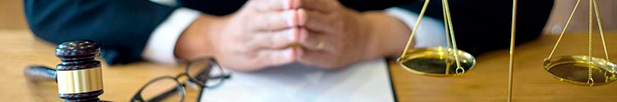 ГЛАВНАЯ: Юридическая компания «Alina&Partners»Фундаментальная юридическая поддержкамалого бизнеса в Нур-СултанПредварительная консультация БЕСПЛАТНОТребуется эффективное юридическое сопровождение бизнеса или отдельных сделок?Не получается найти общий язык с налоговой инспекцией?Столкнулись с недобросовестной конкуренцией?Выработаем умную стратегию по усилению позиций в спорах с партнерами, клиентами, контролирующими органами. Выявим в договорах завуалированные риски и предупредим заключение провальной сделки, условия которой кажутся безобидными. Окажем поддержку в период прохождения банкротства, вытащим из орбиты судебных разбирательств.Наши сильные стороныБолее 90% решений суда в пользу клиентов «Alina&Partners»Находим контраргументы на любые возражения оппонентовРазбираемся даже в бесперспективных на первый взгляд случаяхШаблонность – не наш конек. Только персонифицированный подходЛояльная ценовая политика, независимо от курса иностранных валютПоявилась проблема? Решим!Грамотно проконсультируем в вопросах налогового, трудового, корпоративного, гражданского, финансового, таможенного, миграционного законодательства. Экстренно приедем, если нагрянут правоохранительные органы с проверкой.Поможем в нестандартных ситуациях – обжалуем незаконный обыск, от вашего имени проведем переговоры с контрагентами, банками, подготовим пакет тендерной документации, оспорим решения таможенных органов.Используем любую зацепкуСтремимся успеть все и везде. Предоставляем в суде мельчайшие доказательства, каждое слово или эмоцию, которые могут повлиять на исход дела.Лучшее подтверждение высокой квалификации адвоката не «корочка», а статистика выигрышных дел. Оправдаем ваше доверие деликатным подходом и добросовестным трудом.Уникальность текста 100%https://text.ru/antiplagiat/5fac53e771ec7 